ФОТООТЧЕТ НЕДЕЛИ «НОВЫЙ ГОД» В ГРУППЕ «СОЛНЫШКО»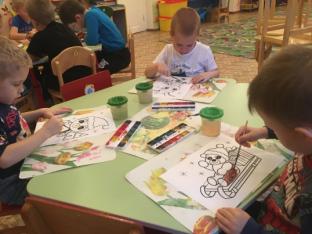 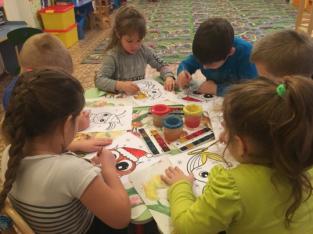 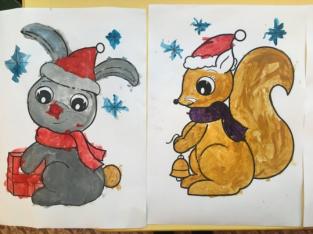 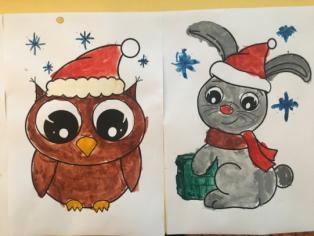 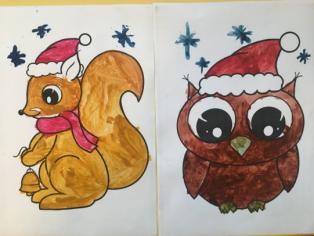 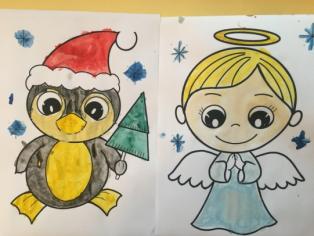 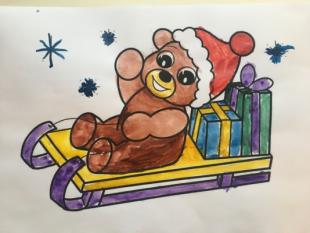 Раскрашивание шаблонов «Новогодние игрушки»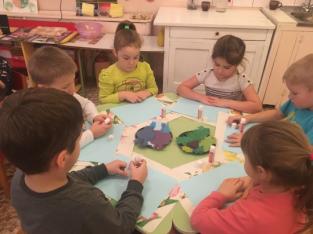 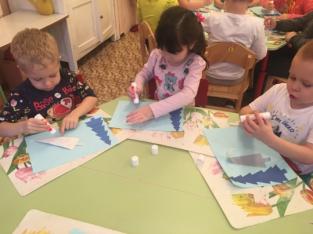 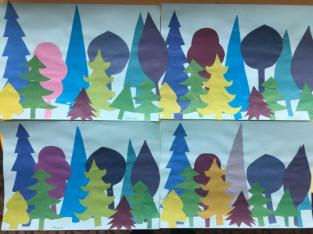 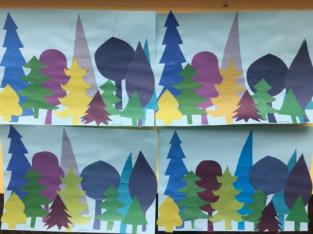 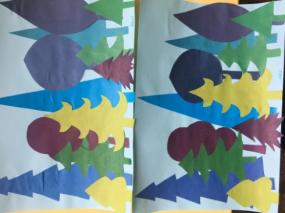 Аппликация «Новогодний лес»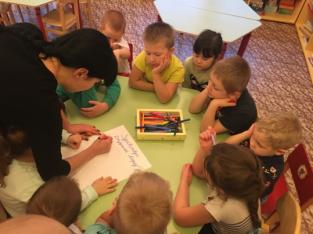 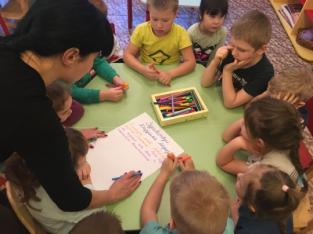 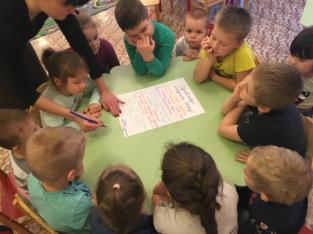 Составление письма Деду Морозу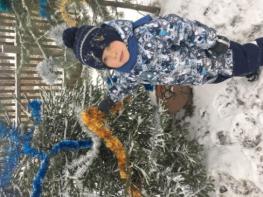 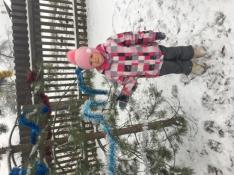 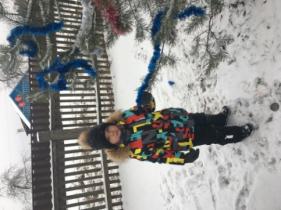 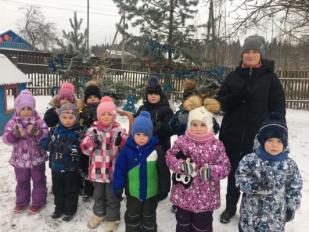 Трудовая деятельность «Украсим наш участок»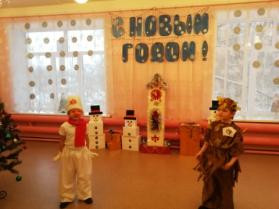 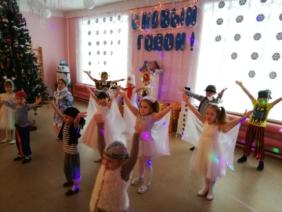 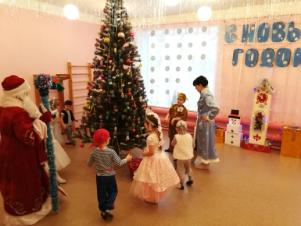 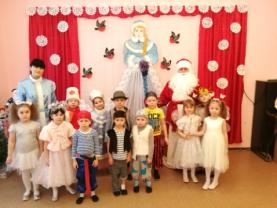 Утренник «Как Снеговик Новый Год спасал»Выставка поделок «Символ  года 2021»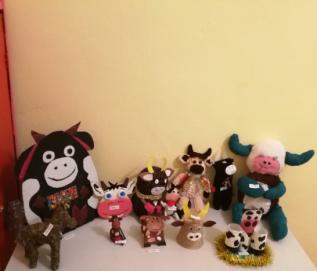 